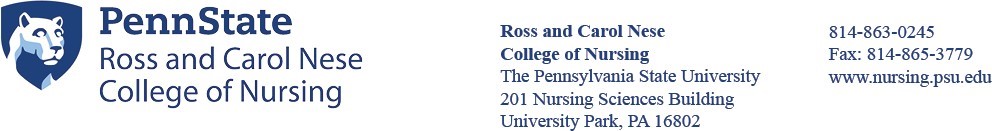 Preparing a Continuing Educational ActivityWhen developing a continuing educational activity, the following items must be completed: Address a professional practice gap (change in standard of care, problem in practice, or opportunity for improvement) Incorporates the active involvement of a Nurse Planner in the planning process Analyzes the educational needs (knowledge, skills, and/or practices) of registered nurses and/or health care team members that underlie the problem or opportunity (why the problem or opportunity exists) Identifies one or more learning outcomes to be achieved by learners participating in the activity Uses strategies that engage the learner in the educational activity and are congruent with the educational needs and desired learning outcomes Chooses content based on evidence-based practice or best available evidence Evaluates achievement of learning outcomes Plans independently from the influence of commercial interest organizations